Being Stoned ~ Deacon Matthew Pierce ~1 Peter 4:12-13 (KJV)12 Beloved, think it not strange concerning the fiery trial which is to try you, as though some strange thing happened unto you: 13 But rejoice, inasmuch as ye are partakers of Christ's sufferings; that, when his glory shall be revealed, ye may be glad also with exceeding joy.John 16:33 (KJV)33 These things I have spoken unto you, that in me ye might have peace. In the world ye shall have tribulation: but be of good cheer; I have overcome the world.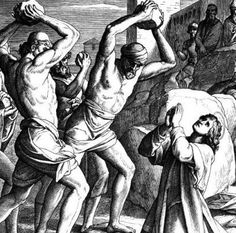 Stone #1 (devil’s schemes)Worries, Stress, Doubt, Burdens, Confusion, Daily AggravationMatthew 6:34 (NIV)34 Therefore do not worry about tomorrow, for tomorrow will worry about itself. Each day has enough trouble of its own.Revelation 2:24 (KJV)24 But unto you I say, and unto the rest in Thyatira, as many as have not this doctrine, and which have not known the depths of Satan, as they speak; I will put upon you none other burden.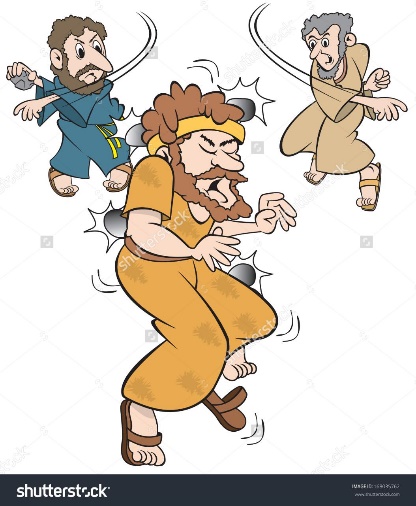 Stone #2 (devil’s attacks)Grief, Torment, Doubt, Sorrow, Tragedy, PainEphesians 6:13 (KJV)13 Wherefore take unto you the whole armour of God, that ye may be able to withstand in the evil day, and having done all, to stand.John 16:20 (KJV)20 Verily, verily, I say unto you, That ye shall weep and lament, but the world shall rejoice: and ye shall be sorrowful, but your sorrow shall be turned into joy.Psalm 126:5 (KJV) 5 They that sow in tears shall reap in joy.Matthew 24:7-8 (KJV)7 For nation shall rise against nation, and kingdom against kingdom: and there shall be famines, and pestilences, and earthquakes, in divers places. 8 All these are the beginning of sorrows.Psalm 25:16-19 (KJV)16 Turn thee unto me, and have mercy upon me; for I am desolate and afflicted. 17 The troubles of my heart are enlarged: O bring thou me out of my distresses. 18 Look upon mine affliction and my pain; and forgive all my sins. 19 Consider mine enemies; for they are many; and they hate me with cruel hatred.Psalm 27:1Isaiah 41:132 Timothy 2:23-24James 1:19-211 Peter 5:7Romans 12:1Romans 5:3-4Romans 8:17-18James 1:12